       revised by  L.F 3/18/19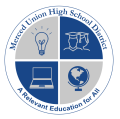 Merced Union High School District Data FormMerced Union High School District Data FormMerced Union High School District Data FormMerced Union High School District Data FormMerced Union High School District Data FormSchool Use:  AERIES#Perm#Grad Yr:Programs: ☐  EL          ☐  Foreign Exchg               ☐  Special Ed*The Merced Union High School District does not discriminate on the basis of race, color, sex, religion,  national origin, citizenship status or immigration status**The Merced Union High School District does not discriminate on the basis of race, color, sex, religion,  national origin, citizenship status or immigration status**The Merced Union High School District does not discriminate on the basis of race, color, sex, religion,  national origin, citizenship status or immigration status**The Merced Union High School District does not discriminate on the basis of race, color, sex, religion,  national origin, citizenship status or immigration status**The Merced Union High School District does not discriminate on the basis of race, color, sex, religion,  national origin, citizenship status or immigration status**The Merced Union High School District does not discriminate on the basis of race, color, sex, religion,  national origin, citizenship status or immigration status**The Merced Union High School District does not discriminate on the basis of race, color, sex, religion,  national origin, citizenship status or immigration status*STUDENT INFORMATION:STUDENT INFORMATION:STUDENT INFORMATION:STUDENT INFORMATION:STUDENT INFORMATION:STUDENT INFORMATION:STUDENT INFORMATION:STUDENT INFORMATION:STUDENT INFORMATION:STUDENT INFORMATION:STUDENT INFORMATION:Last Name - LegalFirst Name – LegalFirst Name – LegalFirst Name – LegalFirst Name – LegalMiddle Name:Middle Name:Middle Name:Suffix (Jr. II, III) Suffix (Jr. II, III) Suffix (Jr. II, III) Suffix (Jr. II, III) Suffix (Jr. II, III) Suffix (Jr. II, III) GenderGrade:Grade:Grade:Grade:Birth Date:Birth Date:Date first attended CA school:Date first attended CA school:Date first attended CA school:Date first attended CA school:Birth Date:Birth Date:Date first attended CA school:Date first attended CA school:Date first attended CA school:Date first attended CA school:WHAT IS YOUR CHILD’S ETHNICITY?  (Please check one)WHAT IS YOUR CHILD’S ETHNICITY?  (Please check one)WHAT IS YOUR CHILD’S ETHNICITY?  (Please check one)☐ Hispanic or Latino (A person of Cuban, Mexican, Puerto Rican, South or                                                                                                     Central American, or other Spanish culture or origin, regardless of race)☐ Hispanic or Latino (A person of Cuban, Mexican, Puerto Rican, South or                                                                                                     Central American, or other Spanish culture or origin, regardless of race)☐ Hispanic or Latino (A person of Cuban, Mexican, Puerto Rican, South or                                                                                                     Central American, or other Spanish culture or origin, regardless of race)☐ Hispanic or Latino (A person of Cuban, Mexican, Puerto Rican, South or                                                                                                     Central American, or other Spanish culture or origin, regardless of race)☐ Hispanic or Latino (A person of Cuban, Mexican, Puerto Rican, South or                                                                                                     Central American, or other Spanish culture or origin, regardless of race)☐ Hispanic or Latino (A person of Cuban, Mexican, Puerto Rican, South or                                                                                                     Central American, or other Spanish culture or origin, regardless of race)☐ Hispanic or Latino (A person of Cuban, Mexican, Puerto Rican, South or                                                                                                     Central American, or other Spanish culture or origin, regardless of race)WHAT IS YOUR CHILD’S ETHNICITY?  (Please check one)WHAT IS YOUR CHILD’S ETHNICITY?  (Please check one)WHAT IS YOUR CHILD’S ETHNICITY?  (Please check one)☐ Not Hispanic or Latino☐ Not Hispanic or Latino☐ Not Hispanic or Latino☐ Not Hispanic or Latino☐ Not Hispanic or Latino☐ Not Hispanic or Latino☐ Not Hispanic or LatinoWHAT IS YOUR CHILD’S RACE?  (Please check up to five racial categories) The question above is about ethnicity, not race. No matter which ethnicity you selected above, please answer the following by marking one or more boxes to indicate what you consider your race to be. WHAT IS YOUR CHILD’S RACE?  (Please check up to five racial categories) The question above is about ethnicity, not race. No matter which ethnicity you selected above, please answer the following by marking one or more boxes to indicate what you consider your race to be. WHAT IS YOUR CHILD’S RACE?  (Please check up to five racial categories) The question above is about ethnicity, not race. No matter which ethnicity you selected above, please answer the following by marking one or more boxes to indicate what you consider your race to be. WHAT IS YOUR CHILD’S RACE?  (Please check up to five racial categories) The question above is about ethnicity, not race. No matter which ethnicity you selected above, please answer the following by marking one or more boxes to indicate what you consider your race to be. WHAT IS YOUR CHILD’S RACE?  (Please check up to five racial categories) The question above is about ethnicity, not race. No matter which ethnicity you selected above, please answer the following by marking one or more boxes to indicate what you consider your race to be. WHAT IS YOUR CHILD’S RACE?  (Please check up to five racial categories) The question above is about ethnicity, not race. No matter which ethnicity you selected above, please answer the following by marking one or more boxes to indicate what you consider your race to be. WHAT IS YOUR CHILD’S RACE?  (Please check up to five racial categories) The question above is about ethnicity, not race. No matter which ethnicity you selected above, please answer the following by marking one or more boxes to indicate what you consider your race to be. WHAT IS YOUR CHILD’S RACE?  (Please check up to five racial categories) The question above is about ethnicity, not race. No matter which ethnicity you selected above, please answer the following by marking one or more boxes to indicate what you consider your race to be. WHAT IS YOUR CHILD’S RACE?  (Please check up to five racial categories) The question above is about ethnicity, not race. No matter which ethnicity you selected above, please answer the following by marking one or more boxes to indicate what you consider your race to be. WHAT IS YOUR CHILD’S RACE?  (Please check up to five racial categories) The question above is about ethnicity, not race. No matter which ethnicity you selected above, please answer the following by marking one or more boxes to indicate what you consider your race to be. WHAT IS YOUR CHILD’S RACE?  (Please check up to five racial categories) The question above is about ethnicity, not race. No matter which ethnicity you selected above, please answer the following by marking one or more boxes to indicate what you consider your race to be. ☐ American Indian or Alaska Native (Persons having origins in any of the original people of North, Central or South America, including Latin America)☐ White (Persons having origins in any of the original people of Europe, North Africa, or the Middle East)☐ American Indian or Alaska Native (Persons having origins in any of the original people of North, Central or South America, including Latin America)☐ White (Persons having origins in any of the original people of Europe, North Africa, or the Middle East)☐ African American or Black☐ Filipino/Filipino American☐ Other Pacific Islander☐ Asian Indian☐ African American or Black☐ Filipino/Filipino American☐ Other Pacific Islander☐ Asian Indian☐ African American or Black☐ Filipino/Filipino American☐ Other Pacific Islander☐ Asian Indian☐ African American or Black☐ Filipino/Filipino American☐ Other Pacific Islander☐ Asian Indian☐ Cambodian☐ Hmong☐ Laotian☐ Chinese☐ Cambodian☐ Hmong☐ Laotian☐ Chinese☐ Cambodian☐ Hmong☐ Laotian☐ Chinese☐ Guamanian☐ Hawaiian☐ Japanese☐ Korean☐ Other Asian☐ Samoan☐ Tahitian☐ VietnameseHome Language:                                                                                                                Correspondence Language: Home Language:                                                                                                                Correspondence Language: Home Language:                                                                                                                Correspondence Language: Home Language:                                                                                                                Correspondence Language: Home Language:                                                                                                                Correspondence Language: Home Language:                                                                                                                Correspondence Language: Home Language:                                                                                                                Correspondence Language: Home Language:                                                                                                                Correspondence Language: Home Language:                                                                                                                Correspondence Language: Home Language:                                                                                                                Correspondence Language: Home Language:                                                                                                                Correspondence Language: Check special services student has received: (please check all boxes that apply)             Special Ed ☐ Resource (RSP)☐ Resource (RSP)☐ Special Day (SDC) ☐ Special Day (SDC) ☐ Special Day (SDC) ☐ 504 Plan☐ 504 PlanCheck special services student has received: (please check all boxes that apply)             Or Other: ☐ Foster Youth☐ Foster Youth  ☐ Speech/Language  ☐ Speech/Language  ☐ Speech/Language☐ EL☐ ELHas student previously attended school in Merced County?   ☐ Yes ☐ No                 Has student previously attended school in Merced County?   ☐ Yes ☐ No                 Has student previously attended school in Merced County?   ☐ Yes ☐ No                 Year:Year:School Name: School Name: INFORMATION AND RELEASE FOR PHOTO/WORK TO BE PUBLISHED Student’s work, photo and/or first name may be considered for publication on the World Wide Web during the school year.  All student work will appear with a notice prohibiting copying without the express written permission of MUHSD, the student and the parent(s). No student’s full name, home address or telephone number will be published on the MUHSD web pages or pages created with MUHSD resources. In addition, MUHSD may take photographs of students, singly or in a group, for use in audiovisual presentations and related printed materials that may be provided to District staff and/or to the staff of other school districts.  MUHSD will not exercise control over the persons who may view and copy student’s likeness or how such persons may otherwise use the photographs. I UNDERSTAND THAT GIVING OR DENYING CONSENT ON THE MUHSD ENROLLMENT FORM FOR RELEASE OF MY CHILD’S PHOTO OR WORK TO BE PUBLISHED IN ANY MEDIA IS NOT A CONDITION OF ENROLLING MY CHILD IN ANY PROGRAM OPERATED BY THE MERCED UNION HIGH SCHOOL DISTRICT. PERMISSION MAY BE REVOKED, IN WRITING, AT ANY TIME.  ABSENT SUCH A REVOCATION, THIS CONSENT SHALL REMAIN IN EFFECT THROUGHOUT THE STUDENT’S PERIOD OF ENROLLMENT WITH THE DISTRICT. I give consent and release for my child’s photo or work to be published in any media.                   ☐ Yes             ☐ No  Residence - where is your child/family currently living?   Please check appropriate box:    __ **In a motel/hotel    __ **Unsheltered (car/campsite)  __ **In a shelter or transitional housing program  __In substandard housing (without electricity, water, or gas)__  Unaccompanied youth (not in the physical custody of parent or legal guardian)  __**Doubled-up (sharing housing w/other families  or individuals due to economic hardship or loss)   __  In a single family permanent residence (house/apartment, condo, mobile home)**Contact the Child and Youth Liaison at (209)325-2112 for more information.Signature of Parent/GuardianDate